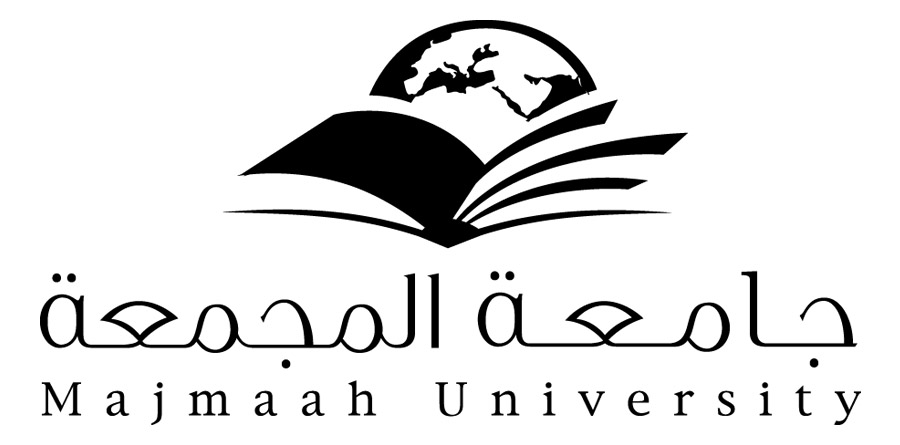 بيان بأسماء أعضاء هيئة التدريس ومن في حكمهم في كلية / عمادة / إدارة ....................................ماسم عضو هيئة التدريسالرتبة العلميةالتخصصالجنسيةالكلية التابع لهامكان العمل الفعليالعبء التدريسيأعمال إضافية أخرى12345678910111213141516